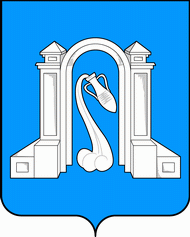 Совет муниципального образования город Горячий Ключшестой созывР Е Ш Е Н И Еот 31 мая 2017 года                                                              № 218г. Горячий Ключ     О предоставлении имущества муниципального образования 
город Горячий Ключ Краснодарского края на праве 
безвозмездного пользования
В соответствии с Федеральным законом от 6 октября 2003 года  № 131-ФЗ «Об общих принципах организации местного самоуправления в Российской Федерации», Федеральным законом от 26 июля 2006 года № 135-ФЗ «О защите конкуренции», решением Совета муниципального образования город Горячий Ключ от 29 января 2016 года № 52 «Об утверждении Положения о порядке управления и распоряжения объектами муниципальной собственности муниципального образования город Горячий Ключ Краснодарского края», Совет муниципального образования город Горячий Ключ, р е ш и л:1. Предоставить муниципальному бюджетному учреждению дополнительного образования Центр детского творчества муниципального образования Горячий Ключ на праве безвозмездного пользования сроком на одиннадцать месяцев для занятий с детьми по общеобразовательным общеразвивающим дополнительным программам имущество – помещения:1) кабинет № 13 - номер на поэтажном плане: 1, площадью 61,4 кв. м. на первом этаже здания школы (лит. Аа; общая площадь 4103,5 кв. м., этажность: 3), расположенный по адресу: Краснодарский край, город Горячий Ключ, хут. Молькин, жилой городок «Лесная сказка», МБОУ СОШ № 17;2) кабинет № 4 - номер на поэтажном плане: 4, площадью 27,5 кв. м. на первом этаже здания школы (лит. А; общая площадь 403,9 кв. м., этажность: 1), расположенный по адресу: Краснодарский край, город Горячий Ключ, с. Фанагорийское, ул. Калинина, 11а, МБОУ ООШ № 16;3) кабинет № 2 - номер на поэтажном плане: 1, площадью 31,9 кв. м. на первом этаже здания школы (лит. А; общая площадь 1117,2 кв. м., этажность: 2), расположенный по адресу: Краснодарский край, город Горячий Ключ, с. Безымянное, ул. Таманская, 39, МБОУ ООШ № 15;4) кабинет № 12 - номер на поэтажном плане: 8, площадью 53,1 кв. м. на первом этаже здания школы (лит. Аа; общая площадь 1853,4 кв. м., этажность: 2), расположенный по адресу: Краснодарский край, город Горячий Ключ, ст-ца Суздальская, ул. Ленина, 35, МБОУ ООШ № 9;5) кабинет № 1 - номер на поэтажном плане: 1, площадью 51,9 кв. м. на первом этаже здания школы (лит. А,А1,А2; общая площадь 2863,6 кв. м., этажность: 3), расположенный по адресу: Краснодарский край, город Горячий Ключ, ст-ца Бакинская, ул. Горбунова, 1, МБОУ СОШ № 8;6) кабинет № 5 - номер на поэтажном плане: 32, площадью 48,4 кв. м. на первом этаже здания школы (лит. А; общая площадь 2293,4 кв. м., этажность: 3), расположенный по адресу: Краснодарский край, город Горячий Ключ, ст. Саратовская, ул. Школьная, 3А, МОАУ СОШ № 6;7) кабинет № 18 - номер на поэтажном плане: 18, площадью 19,7 кв. м. на первом этаже здания школы (лит. А, А1; общая площадь 1452,6 кв. м., этажность: 2), расположенный по адресу: Краснодарский край, город Горячий Ключ, ст-ца Мартанская, ул. Красная, 36, МБОУ ООШ № 12.2. Контроль за выполнением настоящего решения возложить на постоянную комиссию Совета муниципального образования город Горячий Ключ по вопросам экономики (Парциков).3. Отделу информационной политики и средств массовой информации администрации муниципального образования город Горячий Ключ (Манасян) разместить настоящее решение на официальном сайте администрации муниципального образования город Горячий Ключ в сети «Интернет».4. Настоящее решение вступает в силу со дня его подписания.Председатель Советамуниципального образования город Горячий Ключ                                                                           С. Г. Шемяков